SQUASH (ukončená soutěž 2019-2020)Konečné pořadí:Jaroslav Dufek Miloš PrášilKateřina StehlíkováMartin UnzeitigTomáš FryšavskýIlona KrbuškováJaroslav MaršálekDušan Vít10 hráčů účast čtvrtfinále: 8 hráčůfinále: Jarda Dufek-Miloš Prášil     3:0o 3 místo: Martin Unzeitig-Kateřina Stehlíková   0:3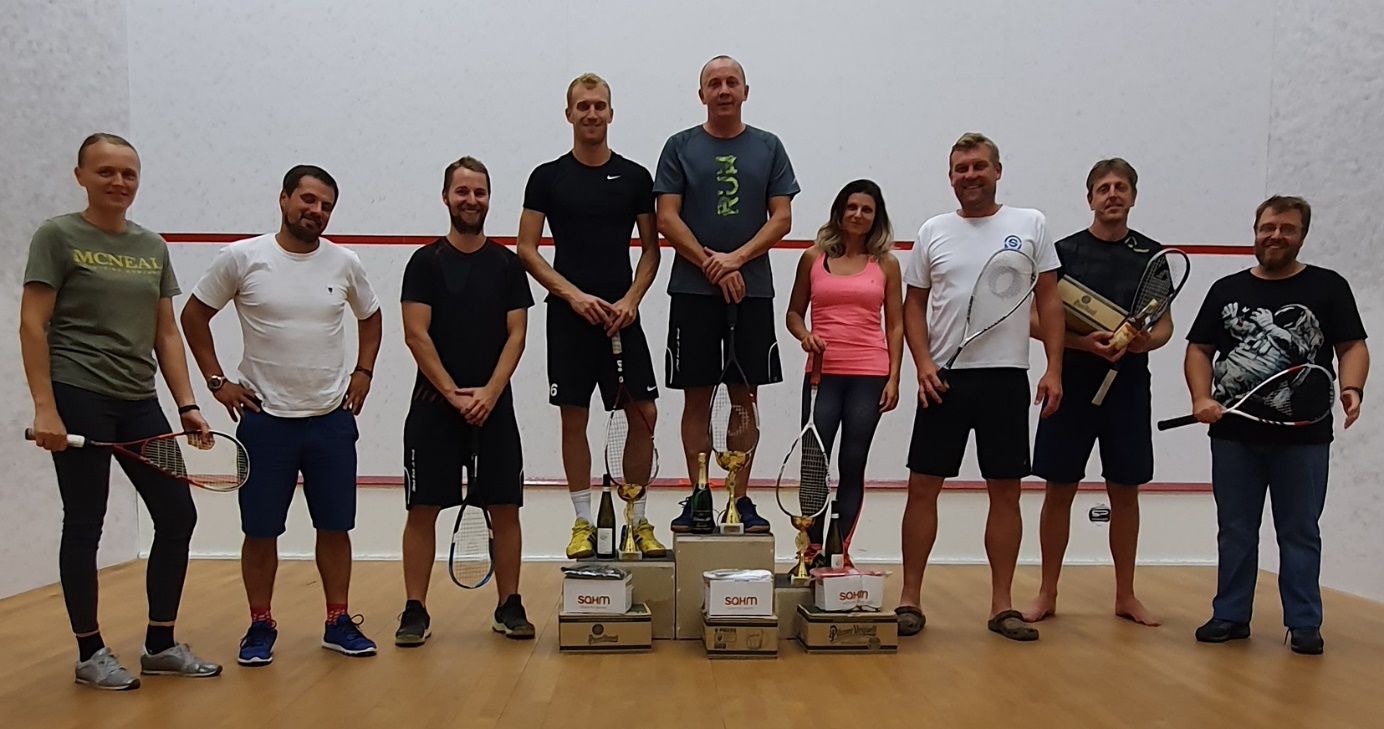 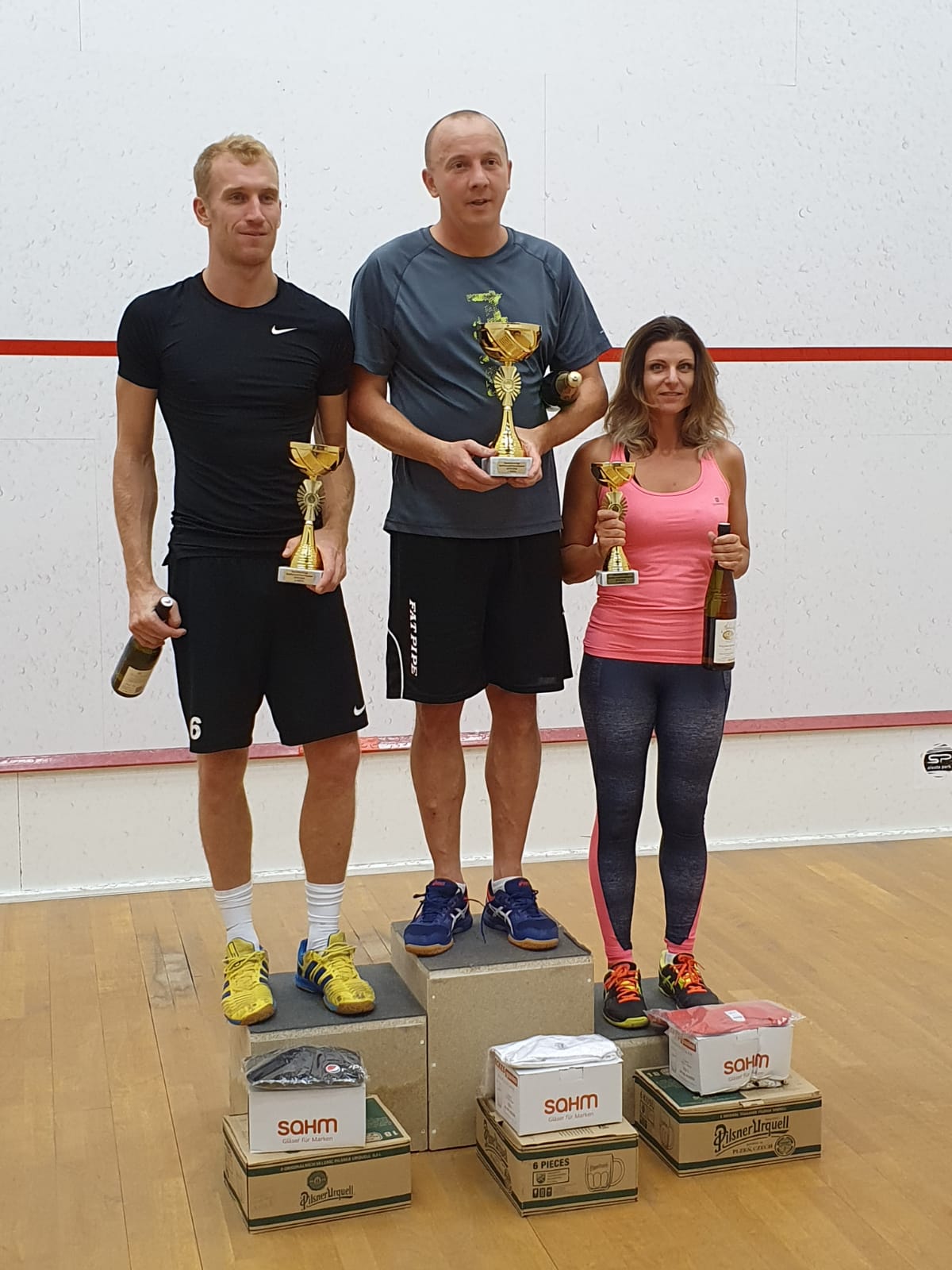 